Бюджетное профессиональное образовательное учреждение Омской области «Седельниковский агропромышленный техникум»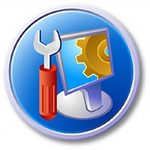 Кроссворд  на тему «Льнотеребилка ТЛН-1,5А»Автор-составитель: Баранов Владимир Ильичмастер производственного обученияпервой квалификационной категорииСедельниково село Омская область  2021 - 2022 учебный годЛьнотеребилку ТЛН-1,5 применяют при тереблении льна с расстилом в ленту и при тереблении его в проходах при разбивке поля на участки, подлежащие уборке льнокомбайнами.Льнотеребилка ТЛН-1,5 включает в себя раму, делители плавающего типа, теребильные натяжные шкивы, нажимные ролики, выводящее устройство, ограждения, карданную и цепную  передачи, теребильный ремень, ведущий шкив, устройство для навески на трактор.Основной рабочий орган - это теребильный ремень с трапецеидальными выступами на внутренней стороне и плоской наружной частью. Выступы создают устойчивость при работе.Натяжной шкив  смонтирован на раме с левой стороны по ходу машины.Привод от ВОМ трактора при помощи карданной передачи ТЛН-1,5А навешивается на трактор Т-25А с шириной колеи 1400 мм.Рама имеет П-образную форму, выполнена из труб и размешена сверху теребильного аппарата.Делитель выполнен в виде удлиненного пятигранного клина. Делители разделяют стебли на четыре полоски шириной 380 мм каждая, сжимают и подводят стебли льна к шкивам теребильного аппарата.На ТЛН-1,5А установлено четыре средних и один полевой делитель. Средний делитель состоит из трубчатого стержня, к которому приварены три длинных и два коротких прутка. Средней частью длинный верхний пруток приварен к вертикальной стойке, а боковые прутки соединены между собой связью. Концы длинных боковых прутков загнуты.Отличительной особенностью полевого делителя от средних является то, что его боковые прутки удлинены. Свободный конец правого прутка огибает основной теребильный ремень и этим отделяет теребильный аппарат от невытеребленной части поля. Каждый делитель крепится к раме шарнирно в трех точках. Нижний шарнир можно регулировать гайками, с помощью которых изменяют угол наклона в зависимости от высоты стеблей льна.Теребильный аппарат производит теребление стеблей льна и подает их к выходящему устройству. Состоит он из четырех теребильных шкивов, основного теребильного ремня, ведомого натяжного шкива, ведущего шкива, пяти нажимных роликов  и выводящего устройства.Теребильные шкивы  имеют диаметры 350 мм. Внешняя рабочая поверхность шкива обрезинена, слой имеет толщину 20 мм и ширину 80 мм. Шкивы оснащены двумя шариковыми подшипниками и установлены на оси трубы рамы. Верхняя часть шкива защищена ограждением. К ограждению приварен пруток, определяющий и поддерживающий вытеребленные стебли от заходящего слоя стеблей в теребильный аппарат. Ступица шкива снизу защищена крышкой и ограждением.Основной теребильный ремень  прорезиненный огибает шкивы и на 1/3 поверхности охватывает теребильные шкивы. Ремень имеет плоскую часть и два продольных трапецеидальных выступа. Выступы входят в клиновые канавки ведущего и ведомого шкивов и удерживают его на шкивах от сползания в период работы.Ведущий шкив имеет диаметр 250 мм и ширину 100 мм, размешен на вертикальном валу коробки передач. Вал шкива оснащен двумя шарикоподшипниками, которые снабжены уплотнителями и закрыты крышками.Нажимные ролики выполнены из текстолита, установлены на оси при помощи двух шариковых подшипников. Оси роликов размещены в пазах планок рамы. Перемещение роликов по раме осуществляют натяжниками, расположенными снизу и сверху. Степень зажима стеблей льна между основным теребильным ремнем и теребильными шкивами регулируют движением нажимных роликов. От налипания грязи и наматывания стеблей на шкивы и нажимные ролики предохраняют чистики и ограждения.Выводящее устройство состоит из бесконечного ремня специальной конструкции, надетого на теребильный и натяжной шкивы и на нажимной ролик.Ремень выводящего устройства получает движение от соприкосновения с основным теребильным ремнем. На участке соприкосновения ремней идет перемещение и вывод вытеребленной ленты льна.Рабочий процесс льнотеребилки ТЛН-1,5А осуществляется так. В процессе передвижения машины делитель забирает впереди стоящие полоски льна, и направляют стебли льна к теребильным шкивам. Стебли входят в зону контакта теребильного шкива и ремня, которые зажимают и отводят их влево, вытеребливают и перемещают на следующий участок теребильного аппарата. В этом случае на транспортируемый, уже вытеребленный слой стеблей, набегают невытеребленные стебли из впереди расположенных полосок. На последнем участке вытеребленные стебли льна отводят в ручей между основным и выводящим ремнями, которые расстилают их лентой на поверхности поля.Для общего развития обучающихся, для проведения внеклассных мероприятий, викторин, выполнения внеаудиторной самостоятельной работы.Кроссворд  на тему «Льнотеребилка ТЛН-1,5А»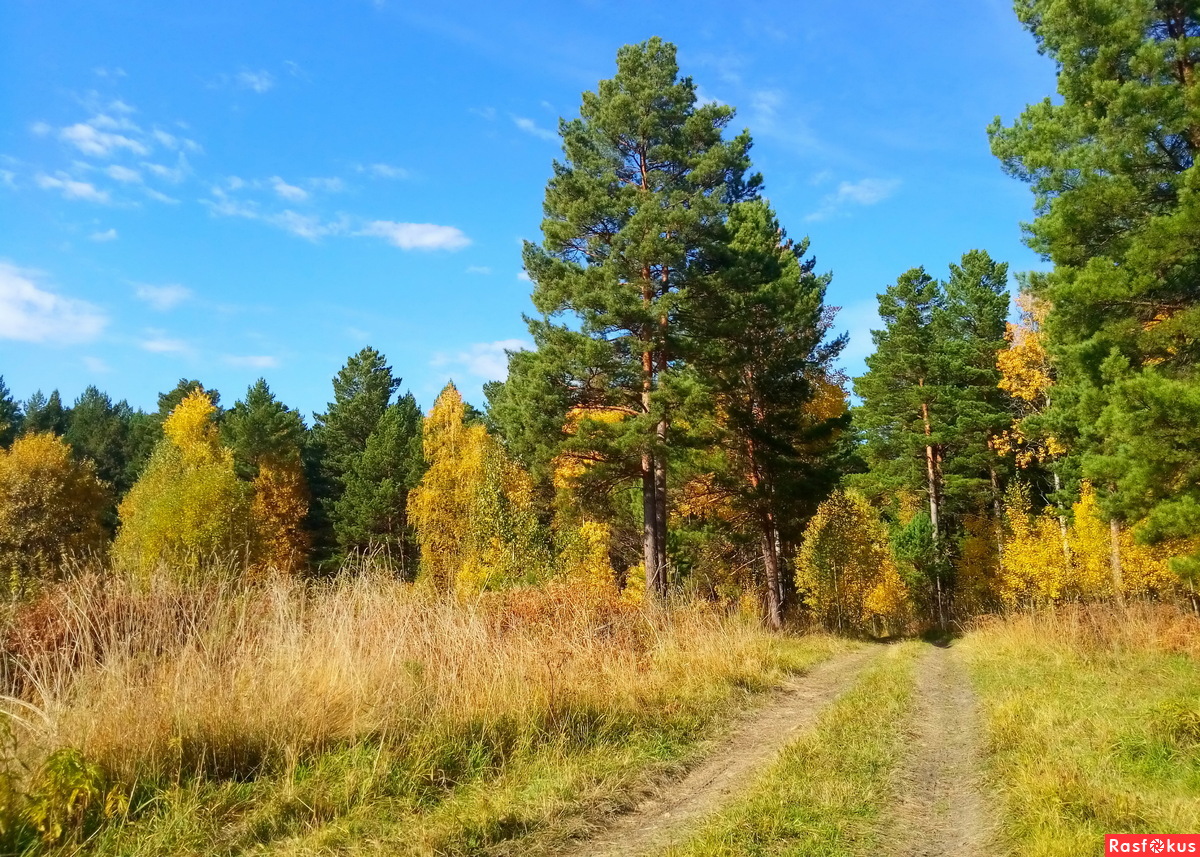 Вопросы:По горизонтали:1 –  студенческие спортивные соревнования.2 –  исторический зимний головной убор, прототип ушанки.3 –  организованное посещение музея.4 –  деталь льнотеребилки ТЛН-1,5А под цифрой 8.5 –  машина для теребления льна с расстилом в ленту.6 –  деталь льнотеребилки ТЛН-1,5А под цифрой 5.7 –  травянистое растение из семейства пасленовых, обычно с крупными листьями.8 –  деталь льнотеребилки ТЛН-1,5А под цифрой 6.9 –  исходное положение, принимаемое  без доказательств и лежащее в основе доказательств истинности других положений.10 –  деталь льнотеребилки ТЛН-1,5А под цифрой 11.По вертикали:1 –  деталь льнотеребилки ТЛН-1,5А под цифрой 7.3 –  деталь льнотеребилки ТЛН-1,5А под цифрой 3.4 –  деталь льнотеребилки ТЛН-1,5А под цифрой 10.11 –  продукт труда, вещь.12 –  совокупность средств труда, знаний и деятельности, служащих для создания материальных ценностей.13 –  деталь льнотеребилки ТЛН-1,5А под цифрой 2.14 –  деталь льнотеребилки ТЛН-1,5А под цифрой 4.15 –  сделанная по форме предмета и защищающая его от влаги, грязи.16 –  деталь льнотеребилки ТЛН-1,5А под цифрой 1. Ответы на вопросы:По горизонтали: 1 – универсиада, 2 – треух, 3 – поход, 4 – ремень, 5 – льнотеребилка, 6 – передача, 7 – табак, 8 – шкив, 9 – аксиома, 10 – делитель.По вертикали: 1 – устройство, 3 – передача, 4 – рама, 11 – изделие, 12 – техника, 13 – ролик, 14 – навеска, 15 – чехол, 16 – шкив.Источники:Ожегов С. И.  Словарь русского языка: Около 57000 слов / под ред. Чл. – корр. АН СССР Н. Ю. Шведовой. – 18 –е изд., стереотип. – М.: Рус. Яз., 1987. – 797 с.Устинов А.Н. Сельскохозяйственные машины: учеб. для нач. проф. образования. – 2-е изд., стереотип. – М.: ИРПО; изд. центр «Академия», 2000. – 264 с.Интернет источники:Изображение – режим доступа:http://rasfokus.ru/images/photos/medium/8d226e7d672dd3cc87a2cfd1f478c1ed.jpgВикипедия - треух - [Электронный ресурс]  режим доступа: https://ru.wikipedia.org/wiki/%D0%A2%D1%80%D0%B5%D1%83%D1%85#:~:text=%D0%A2%D1%80%D0%B5%D1%83%D1%85%20%E2%80%94%20%D0%B8%D1%81%D1%82%D0%BE%D1%80%D0%B8%D1%87%D0%B5%D1%81%D0%BA%D0%B8%D0%B9%20%D0%B7%D0%B8%D0%BC%D0%BD%D0%B8%D0%B9%20%D0%B3%D0%BE%D0%BB%D0%BE%D0%B2%D0%BD%D0%BE%D0%B9,%D0%BC%D0%B0%D0%BA%D1%83%D1%88%D0%BA%D0%B5%20%D0%B2%20%D0%B1%D0%BE%D0%BB%D0%B5%D0%B5%20%D1%82%D1%91%D0%BF%D0%BB%D0%BE%D0%B5%20%D0%B2%D1%80%D0%B5%D0%BC%D1%8FВикипедия - табак - [Электронный ресурс]  режим доступа: https://ru.wikipedia.org/wiki/%D0%A2%D0%B0%D0%B1%D0%B0%D0%BA_(%D1%80%D0%B0%D1%81%D1%82%D0%B5%D0%BD%D0%B8%D0%B5)Википедия - изделие - [Электронный ресурс]  режим доступа: https://ru.wikipedia.org/wiki/%D0%98%D0%B7%D0%B4%D0%B5%D0%BB%D0%B8%D0%B511112213314456151678910